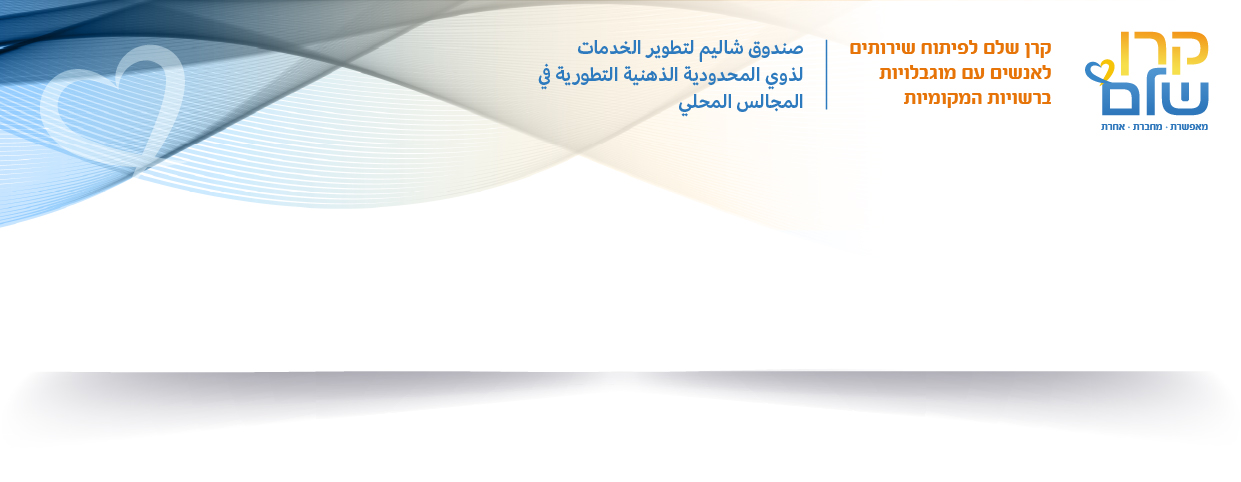 שימו לב : יש למלא את הטופס באמצעות המחשב בלבד.  טפסים שימולאו בכתב יד לא יתקבלו.יש לשלוח את טופס הבקשה באמצעות הדוא"ל, בפורמט word  ולהוסיף טופס חתום סרוק בפורמט PDF.הבקשות יועברו לדיון רק אם כל המסמכים הוגשו חתומים, ובמלואם.למידע נוסף בהנחיות להגשת בקשה למענק עבור מיזמים חברתיים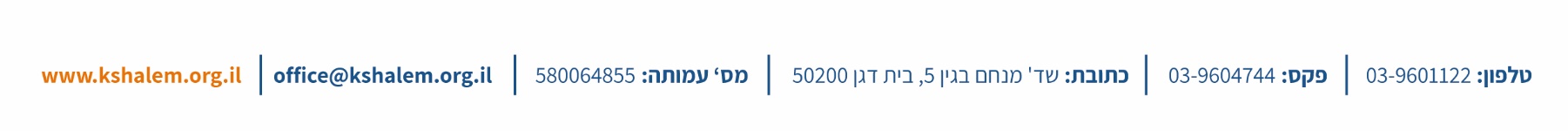 תיאור קצר של שירותי רווחה הניתנים במועצה לאנשים עם מוגבלות או ניתנים באמצעות רשויות אחרות: 
המיזם המוצעתקציר מנהלים
תיאור קצר וממצה של מהות היוזמה מטרתה וייעודה. 
שותפים ליוזמה
שמות הארגונים העסקיים או הוולונטריים השותפים או עשויים להיות שותפים בהפעלת היוזמה המוצעת.
לוחות זמנים לביצוע:
מועד התחלה, תכיפות הפעילות, משך הפעילות ,שעות הפעילות ומועד סיום המיזם.
תקציב: עלויות + שותפים למימון  (ניתן להוסיף להפחית שורות בהתאם)טבלת עלויות: תקציב כ"א, הוצאות שוטפות, הוצאות חד פעמיות, ציוד מתכלה, אביזרים, הסעות וכד'.
טבלת שותפים למימון
הסכום שיאושר על ידי הקרן יהיה אחוז ההשתתפות של הקרן מהעלות הכוללת של התוכנית כפי שהגיש הארגון לוועדה. 
באם העלות תפחת, השתתפות הקרן תפחת בהתאם, אם העלות תגדל השתתפות הקרן לא תשתנה.חתימת מנהל/ת האגף לשירותים חברתיים :   שם :             תאריך:               חתימה וחותמת:  _______________                          המלצה וחתימת המפקח המחוזי, מינהל מוגבלויות, משרד העו"ר והביטחון החברתי :המלצה:_________________________________________________________________________________________     
שם :             תאריך:               חתימה וחותמת:  _______________      ** יתכן ובהמשך ידרשו המלצות של גורמים נוספים על פי דרישת הקרן.שם המועצה הפונהפרטי התקשרותנייד ואימיילשם איש קשר במועצהתאריך הגשת הבקשהשם המיזם המוצעגילאי משתתפיםמספר המשתתפים וסוג מוגבלות: שכלית, פיזית, חושית, הנמכה קוגניטיביתמספר סידורינושאעלות תקציבית כולל מע"מהערות123סה"כשם הגורם המממןסכום אחוז ההשתתפותלדוגמא- מועצה אזורית1,000לדוגמא- משרד הרווחה2,000לדוגמא- עמותה/חברה/היישוב/ההורים/ כל גורם רלוונטי    1,250לדוגמא- קרן שלם 4250סה"כ 100%